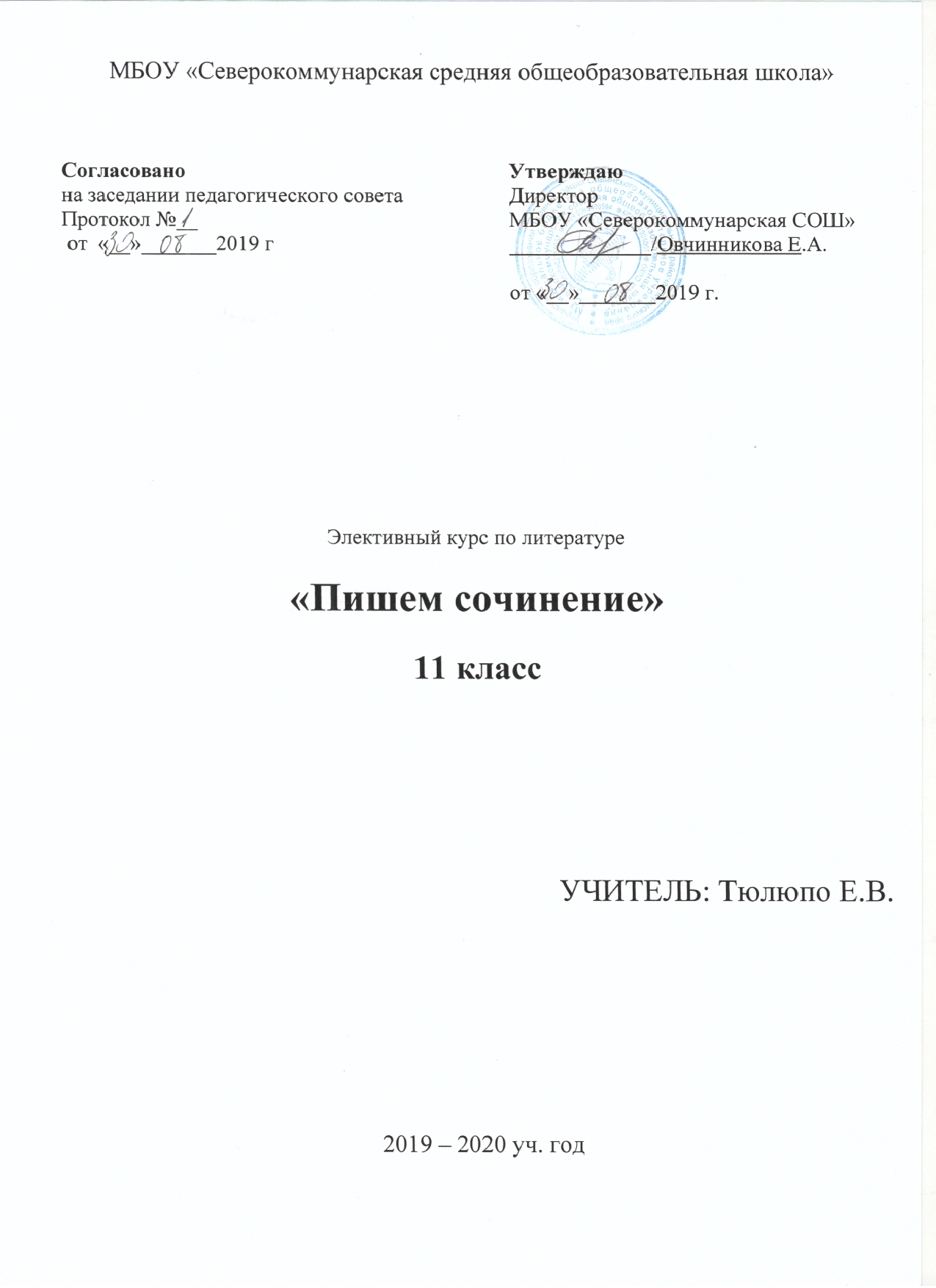 «Пишем сочинение»Пояснительная записка.В основе программы следующие документы:1.	Федеральный закон «Об образовании в Российской Федерации» (от 29 декабря 2012г. № 273-ФЗ).2.	Конвенция о правах ребенка, принятая Генеральной Ассамблеей ООН 20.11.1989 г.; 3.	Приказ Министерства образования РФ от 05.03.2004 года № 1089 «Об утверждении федерального компонента и государственных образовательных стандартов начального общего, основного общего и среднего (полного) общего образования»;4.	Приказ Министерства образования Российской Федерации № 1312 от 09.03.2004 «Об утверждении федерального базисного учебного плана и примерных планов для образовательных учреждений Российской Федерации, реализующих программы общего образования»;5.	Приказ Министерства образования и науки Российской Федерации от 01.02.2012 года № 74 «О внесении изменений в федеральный базисный учебный план и примерные учебные планы для образовательных учреждений Российской федерации, реализующих программы общего образования, утвержденные приказом Министерства образования Российской Федерации от 09.03.2004 года № 1312»;6.	Приказ Министерства образования и науки Российской Федерации от 31 марта 2014 года № 253 «Об утверждении федеральных перечней учебников, рекомендованных (допущенных) к использованию в образовательном процессе в образовательных учреждениях, реализующих образовательные программы общего образования и имеющих государственную аккредитацию, на 2014-2015 учебный год»;7.	Программа по литературе Г.С.Меркина,  С.А.Зинина,  В.А.Чалмаева  для 5-11 классов общеобразовательной школы,  допущенной Министерством образования и науки Российской Федерации (М.: Русское слово,  2014); Цель элективного курса:Подготовка   выпускников к успешному написанию итогового сочинения, выявить уровень речевой культуры выпускника, его начитанность, личностную зрелость и умение рассуждать с опорой на литературный материал по избранной теме. Таким образом, назначение итогового сочинения – проверка речевых компетенций и умения обращаться к литературному материалу, выбрать наиболее соответствующее проблематике сочинения произведение (произведения) для раскрытия темы.Задачи элективного курса:помочь учащимся максимально эффективно подготовиться к итоговому сочинению по литературе;совершенствовать и развивать умения конструировать письменное высказывание в жанре сочинения-рассуждения;формировать и развивать навыки грамотного и свободного владения письменной речью;совершенствовать и развивать умения читать, понимать прочитанное и анализировать общее содержание текстов разных функциональных стилей;совершенствовать и развивать умения передавать в письменной форме своё, индивидуальное восприятие, своё понимание поставленных в тексте проблем, свои оценки фактов и явлений;формировать и развивать умения подбирать аргументы, органично вводить их в текст.Чтобы не увеличивать нагрузку обучающихся 11 класса целесообразно осуществлять преподавание элективного курса «Обучение сочинениям разных жанров» без домашнего задания.Формы проведения занятий: урок-лекция, урок-практикум.Нормативные правовые документы, на основании которых разработана рабочая программа:1.Закон Российской Федерации от 29.12.2012 года № 273- ФЗ  «Об образовании в Российской Федерации» 2.ПРИКАЗ МИНИСТЕРСТВА ОБРАЗОВАНИЯ И НАУКИ РОССИЙСКОЙ ФЕДЕРАЦИИ 
от 05.03.2004  №1089 "Об утверждении федерального компонента государственных образовательных стандартов начального общего, основного общего и среднего (полного) общего образования"3.Постановление Главного государственного санитарного врача Российской Федерации от 29 декабря 2010 г. N 189 "Об утверждении СанПиН 2.4.2.2821-10 "Санитарно-эпидемиологические требования к условиям и организации обучения в общеобразовательных учреждениях"4. Приказ Министерства образования и науки РФ от 30 августа 2010 г. N 889 "О     внесении   изменений в федеральный базисный учебный план и примерные учебные планы для образовательных учреждений Российской Федерации, реализующих программы общего образования, утвержденные приказом Министерства образования Российской Федерации от 9 марта 2004 г. N 1312 "Об утверждении федерального базисного учебного плана и примерных учебных планов для образовательных учреждений Российской Федерации, реализующих программы общего образования"5. Приказ Министерства образования и науки РФ от 31 марта 2014 г.  № 253 «Об утверждении федерального перечня учебников, рекомендуемых к использованию при реализации имеющих государственную аккредитацию образовательных программ начального общего, основного общего, среднего общего образования»Информация о количестве учебных часов.Программа рассчитана на 34 часов, 1 час в неделю, что соответствует  учебному плану ОУ на 2019-2020 г.Содержание рабочей программы.Тема 1. Введение в элективный курс «Пишем сочинение».Основные требования к сочинению. Концептуальные основы экзаменационного сочинения.Основные направления сочинений. Общие требования к сочинению: понятие текста, темы, идеи сочинения. Критерии оценивания сочинения.Тема 2. Композиция и структура классического сочинения.Разновидности вступления: историческое, аналитическое, биографическое, сравнительное, обществоведческое. Основная часть.Заключение – вывод и заключение – следствие. Порядок работы над композиционными частями сочинения. Смысловая цельность и логическая последовательность изложения материала. Логические особенности абзаца, лексические средства связи между предложениями.Тема 3. Жанровые разновидности сочинения.Литературно-критическая статья, рецензия, эссе, очерк, дневник, путешествие, эпистолярный жанр.Тема 4. Стили речи и типы речи. Требования к стилистической цельности создаваемого текста.Создание текстов определенной стилевой и направленности. Особенности написания сочинения с использованием текста-повествования.Особенности написания сочинения с использованием текста-описания. Особенности написания сочинения с использованием текста-рассуждения.Тема 5. Обзор основных направлений тем экзаменационного сочинения.Учебно-тематический план.Планируемые результаты.Обучающиеся должны знать и уметь:-самостоятельно анализировать поэтическое произведение;-самостоятельно анализировать эпизод;-самостоятельно анализировать литературное произведение;-подготовить самостоятельный доклад о творчестве писателя;-составить конспекты критической или литературоведческой работы;-самостоятельно написать сочинение на заданную тему, эссе, обзор, критическую заметку, очерк и т.д.;-понимать основные проблемы общественной жизни и закономерности историко-   литературного процесса того или иного периода; -знать основные этапы творческой биографии крупнейших писателей, своеобразие эволюции их мировоззрения, метода, стиля, принадлежности их к литературным направлениям; -уметь определять роль и место каждого автора и конкретного произведения в литературной жизни, понимать конкретно-историческое и общечеловеческое значение художественных произведений; -хорошо знать тексты программных произведений, их литературоведческие и литературно-критические оценки; -воспринимать целостность литературного произведения, уметь выделять и характеризовать основные компоненты его формы и содержания: -при анализе конкретных художественных произведений знать тему, идейное богатство, проблематику, авторские идеалы и пафос, систему образов и средств их создания, композицию и сюжет, конфликт, внесюжетные элементы, роль заглавия, эпиграфа, художественной детали, приемы психологического изображения, особенности художественной речи (эпитет, сравнение, олицетворение, метафора, гипербола, аллегория, символ, гротеск, антитеза и т. д.), особенности жанра; -уметь оперировать при анализе следующими теоретико-литературными понятиями и терминами: роды художественной литературы (эпос, лирика, драма), их основные жанры (роман, повесть, рассказ, поэма и др.); -литературные направления и течения (классицизм, романтизм, реализм, символизм, акмеизм, футуризм и др.); -стихотворные размеры. Литература и средства обучения.Александров В. Н. Знаю, понимаю, могу: пособие-тетрадь по литературному моделированию. М., 2004. Алексеева Т. В. Как научиться писать сочинение на «отлично». СПб., 2005. Антонова Л .Г., Ухова Л. В. Жанровые опыты (Урок по стилистике в 11 классе) / / Русский язык в школе. 2009.Калганова Т. А. Сочинения разных жанров в старших классах. М., 2006. Карнаух Н. Л. На пути к эссе / / Русская словесность. 2003.  Карнаух Н. Л. Школьное сочинение: Вопросы и ответы / / Русская словесность. 2002. Карнаух Н. Л. Учимся писать эссе: пособие для учащихся и абитуриентов. М., 2004. Карнаух Н. Л., Щербина И. В. Письменные работы по литературе. 9-11 классы. М., 2002. Котеленикова С. А. Аннотация - отзыв - рецензия эссе 1/ Русский язык в школе. 2008. Мещеряков В. Н. Жанры школьных сочинений. Теория и практика написания: учебное пособие для студентов и учителей-словесников. М., 2001. Озеров Ю. А. Раздумья над сочинением. М., 2000. Романичева Е. С. Сочинение в нетрадиционном жанре / / Богданова О. Ю. и др. Экзамен по литературе.М., 2005. Электронные ресурсы.Виртуальная школа Кирилла и Мефодия. 9-10 класс.ИКТ: Интерактивный курс подготовки к ЕГЭ. Литература. – МедиаХауз.Календарно-тематический план элективного курса по литературе для 11 класса.№Наименование раздела, темыКол-во часов 1Введение в элективный курс «Техника написания сочинения по литературе».12Композиция и структура классического сочинения.43Жанровые разновидности сочинения.44Стили речи и типы речи. Требования к стилистической цельности создаваемого текста.4 5Обзор основных направлений тем экзаменационного сочинения.3 6Классификация ошибок. Критерии оценок.3 7Подготовка к сочинению по тематическому направлению3 8Подготовка к сочинению по тематическомунаправлению3 9Подготовка к сочинениюпо тематическому направлению 310Подготовка к сочинениюпо тематическому направлению 311Подготовка к сочинениюпо тематическому направлению 3 12Итого:34№Тема урокаТема урокаТема урокаОсновные виды деятельностиОсновные виды деятельностиОсновные виды деятельностиДата планДата планВведение в элективный курс «Техника написания сочинения по литературе».Введение в элективный курс «Техника написания сочинения по литературе».Введение в элективный курс «Техника написания сочинения по литературе».Введение в элективный курс «Техника написания сочинения по литературе».Введение в элективный курс «Техника написания сочинения по литературе».Введение в элективный курс «Техника написания сочинения по литературе».Введение в элективный курс «Техника написания сочинения по литературе».Введение в элективный курс «Техника написания сочинения по литературе».Введение в элективный курс «Техника написания сочинения по литературе».1.Введение. Концептуальные основы сочинения.Общие требования к сочинению.Введение. Концептуальные основы сочинения.Общие требования к сочинению.Введение. Концептуальные основы сочинения.Общие требования к сочинению.Лекция.Понятие о сочинении, тексте.  Особенности сочинения как текста. Основные признаки теста. Анализ текста. Работа в группах, парахЛекция.Понятие о сочинении, тексте.  Особенности сочинения как текста. Основные признаки теста. Анализ текста. Работа в группах, парахЛекция.Понятие о сочинении, тексте.  Особенности сочинения как текста. Основные признаки теста. Анализ текста. Работа в группах, парахКомпозиция и структура классического сочинения.Композиция и структура классического сочинения.Композиция и структура классического сочинения.Композиция и структура классического сочинения.Композиция и структура классического сочинения.Композиция и структура классического сочинения.Композиция и структура классического сочинения.Композиция и структура классического сочинения.Композиция и структура классического сочинения.2.Разновидности вступления к сочинению.Разновидности вступления к сочинению.Разновидности вступления к сочинению.Умение писать вступление к сочинению. Выбор темы сочинения,  обоснование ее. Отбор и систематизация материала при планировании будущего текста. План сочинения, подбор фактического материала. Практическая работа. Презентация.Умение писать вступление к сочинению. Выбор темы сочинения,  обоснование ее. Отбор и систематизация материала при планировании будущего текста. План сочинения, подбор фактического материала. Практическая работа. Презентация.Умение писать вступление к сочинению. Выбор темы сочинения,  обоснование ее. Отбор и систематизация материала при планировании будущего текста. План сочинения, подбор фактического материала. Практическая работа. Презентация.Умение писать вступление к сочинению. Выбор темы сочинения,  обоснование ее. Отбор и систематизация материала при планировании будущего текста. План сочинения, подбор фактического материала. Практическая работа. Презентация.3.Основная часть сочинения.Основная часть сочинения.Основная часть сочинения.Анализ прозаические и лирические произведения.Анализ прозаические и лирические произведения.Анализ прозаические и лирические произведения.Анализ прозаические и лирические произведения.4.Заключение. Порядок работы над композиционнымичастями сочинения.Заключение. Порядок работы над композиционнымичастями сочинения.Заключение. Порядок работы над композиционнымичастями сочинения.Лекция. Умение писать заключение к сочинению. Составление текста, соединение частей в единое  целое,  соответствие составленного текста   тому или иному стилю.Лекция. Умение писать заключение к сочинению. Составление текста, соединение частей в единое  целое,  соответствие составленного текста   тому или иному стилю.Лекция. Умение писать заключение к сочинению. Составление текста, соединение частей в единое  целое,  соответствие составленного текста   тому или иному стилю.Лекция. Умение писать заключение к сочинению. Составление текста, соединение частей в единое  целое,  соответствие составленного текста   тому или иному стилю.5Заключение. Порядок работы над композиционнымичастями сочиненияЗаключение. Порядок работы над композиционнымичастями сочиненияЗаключение. Порядок работы над композиционнымичастями сочиненияУмение писать заключение к сочинению. Составление текста, соединение частей в единое  целое,  соответствие составленного текста   тому или иному стилю.Умение писать заключение к сочинению. Составление текста, соединение частей в единое  целое,  соответствие составленного текста   тому или иному стилю.Умение писать заключение к сочинению. Составление текста, соединение частей в единое  целое,  соответствие составленного текста   тому или иному стилю.Умение писать заключение к сочинению. Составление текста, соединение частей в единое  целое,  соответствие составленного текста   тому или иному стилю.Жанровые разновидности сочинения.Жанровые разновидности сочинения.Жанровые разновидности сочинения.Жанровые разновидности сочинения.Жанровые разновидности сочинения.Жанровые разновидности сочинения.Жанровые разновидности сочинения.Жанровые разновидности сочинения.Жанровые разновидности сочинения.6.Литературно-критическая статья как жанр сочинения.Литературно-критическая статья как жанр сочинения.Литературно-критическая статья как жанр сочинения.Классификация сочинений по разным критериям.Понятие о  жанрах сочинения.Классификация сочинений по разным критериям.Понятие о  жанрах сочинения.Классификация сочинений по разным критериям.Понятие о  жанрах сочинения.Классификация сочинений по разным критериям.Понятие о  жанрах сочинения.7.Особенности жанра эссе.Жанровое своеобразие очерка.Особенности жанра эссе.Жанровое своеобразие очерка.Особенности жанра эссе.Жанровое своеобразие очерка.Лекция. Классификация сочинений по разным критериям.Понятие о  жанрах сочинения.Лекция. Классификация сочинений по разным критериям.Понятие о  жанрах сочинения.Лекция. Классификация сочинений по разным критериям.Понятие о  жанрах сочинения.Лекция. Классификация сочинений по разным критериям.Понятие о  жанрах сочинения.8.Путешествие и дневник как жанры сочинения.Эпистолярный жанр.Путешествие и дневник как жанры сочинения.Эпистолярный жанр.Путешествие и дневник как жанры сочинения.Эпистолярный жанр.Типы сочинений по видам анализа художественного произведения.Типы сочинений по видам анализа художественного произведения.Типы сочинений по видам анализа художественного произведения.Типы сочинений по видам анализа художественного произведения.9ПрактикумПрактикумПрактикумТехника написания сочинения по литературеТехника написания сочинения по литературеТехника написания сочинения по литературеТехника написания сочинения по литературеСтили речи и типы речи. Требования к стилистической цельности создаваемого текста.Стили речи и типы речи. Требования к стилистической цельности создаваемого текста.Стили речи и типы речи. Требования к стилистической цельности создаваемого текста.Стили речи и типы речи. Требования к стилистической цельности создаваемого текста.Стили речи и типы речи. Требования к стилистической цельности создаваемого текста.Стили речи и типы речи. Требования к стилистической цельности создаваемого текста.Стили речи и типы речи. Требования к стилистической цельности создаваемого текста.Стили речи и типы речи. Требования к стилистической цельности создаваемого текста.Стили речи и типы речи. Требования к стилистической цельности создаваемого текста.10.Стилистическая цельность создаваемого текста.Стилистическая цельность создаваемого текста.Стилистическая цельность создаваемого текста.Общий анализ литературного произведения, анализ нескольких литературных произведений.Общий анализ литературного произведения, анализ нескольких литературных произведений.Общий анализ литературного произведения, анализ нескольких литературных произведений.Общий анализ литературного произведения, анализ нескольких литературных произведений.11.Особенности написания сочинения с использованиемтекста-повествования и текста-описания.Особенности написания сочинения с использованиемтекста-повествования и текста-описания.Особенности написания сочинения с использованиемтекста-повествования и текста-описания.Основные теоретико-литературные понятия,  их роль. Практическая работа. Презентация.Основные теоретико-литературные понятия,  их роль. Практическая работа. Презентация.Основные теоретико-литературные понятия,  их роль. Практическая работа. Презентация.Основные теоретико-литературные понятия,  их роль. Практическая работа. Презентация.12.Особенности написания сочинения с использованиемТекста-рассуждения.Особенности написания сочинения с использованиемТекста-рассуждения.Особенности написания сочинения с использованиемТекста-рассуждения.Работа над ошибками.Практическая работа. Презентация.Работа над ошибками.Практическая работа. Презентация.Работа над ошибками.Практическая работа. Презентация.Работа над ошибками.Практическая работа. Презентация.13ПрактикумПрактикумПрактикумТехника написания сочинения по литературе. Практикум. Групповая работа.Техника написания сочинения по литературе. Практикум. Групповая работа.Техника написания сочинения по литературе. Практикум. Групповая работа.Техника написания сочинения по литературе. Практикум. Групповая работа.Обзор основных направлений тем экзаменационного сочинения.Обзор основных направлений тем экзаменационного сочинения.Обзор основных направлений тем экзаменационного сочинения.Обзор основных направлений тем экзаменационного сочинения.Обзор основных направлений тем экзаменационного сочинения.Обзор основных направлений тем экзаменационного сочинения.Обзор основных направлений тем экзаменационного сочинения.Обзор основных направлений тем экзаменационного сочинения.Обзор основных направлений тем экзаменационного сочинения.1414Знакомство с основными направлениями тем.Знакомство с основными направлениями тем.Знакомство с основными направлениями тем.Знакомство с основными направлениями тем.Лекция об основных направлениях тем экзаменационного сочиненияЛекция об основных направлениях тем экзаменационного сочинения1515Тематика сочиненийТематика сочиненийТематика сочиненийТематика сочиненийНаписание вступления и заключения по направлениямНаписание вступления и заключения по направлениям1616Обзор художественной литературы по темамОбзор художественной литературы по темамОбзор художественной литературы по темамОбзор художественной литературы по темамВыступление-презентация по художественным произведениямВыступление-презентация по художественным произведениямКлассификация ошибок. Критерии оценок.Классификация ошибок. Критерии оценок.Классификация ошибок. Критерии оценок.Классификация ошибок. Критерии оценок.Классификация ошибок. Критерии оценок.Классификация ошибок. Критерии оценок.Классификация ошибок. Критерии оценок.Классификация ошибок. Критерии оценок.Классификация ошибок. Критерии оценок.17.Анализ экзаменационных тематических направлений на 2016-2017 учебный год.Анализ экзаменационных тематических направлений на 2016-2017 учебный год.Анализ экзаменационных тематических направлений на 2015-2016 учебный год.Подбор материалов по направлениям.Анализ экзаменационных тематических направлений на 2015-2016 учебный год.Подбор материалов по направлениям.Анализ экзаменационных тематических направлений на 2015-2016 учебный год.Подбор материалов по направлениям.18.Классификация ошибок. Критерии оценок.Классификация ошибок. Критерии оценок.Классификация ошибок. Критерии оценок.Классификация ошибок. Критерии оценок.Классификация ошибок. Критерии оценок.Классификация ошибок. Критерии оценок.Классификация ошибок. Критерии оценок.19.Классификация ошибок. Критерии оценок.Классификация ошибок. Критерии оценок.Классификация ошибок. Критерии оценок.Классификация ошибок. Критерии оценок. Практикум. Анализ типичных ошибок.Классификация ошибок. Критерии оценок. Практикум. Анализ типичных ошибок.Классификация ошибок. Критерии оценок. Практикум. Анализ типичных ошибок.Классификация ошибок. Критерии оценок. Практикум. Анализ типичных ошибок.Подготовка к сочинению по тематическому направлению.Подготовка к сочинению по тематическому направлению.Подготовка к сочинению по тематическому направлению.Подготовка к сочинению по тематическому направлению.Подготовка к сочинению по тематическому направлению.Подготовка к сочинению по тематическому направлению.Подготовка к сочинению по тематическому направлению.Подготовка к сочинению по тематическому направлению.Подготовка к сочинению по тематическому направлению.20.Подготовка к сочинению по тематическому направлению Подготовка к сочинению по тематическому направлению Подготовка к сочинению по тематическому направлению Подготовка к сочинению по тематическому направлению.Подготовка к сочинению по тематическому направлению.Подготовка к сочинению по тематическому направлению.Подготовка к сочинению по тематическому направлению.21Подготовка к сочинению по тематическому направлению Подготовка к сочинению по тематическому направлению Подготовка к сочинению по тематическому направлению Написание вступления и заключения по направлениямНаписание вступления и заключения по направлениямНаписание вступления и заключения по направлениямНаписание вступления и заключения по направлениям22Подготовка к сочинению по тематическому направлению Подготовка к сочинению по тематическому направлению Подготовка к сочинению по тематическому направлению Написание основной части сочинения. . Анализ работ, исследовательская работа. Практическая работа.Написание основной части сочинения. . Анализ работ, исследовательская работа. Практическая работа.Написание основной части сочинения. . Анализ работ, исследовательская работа. Практическая работа.Написание основной части сочинения. . Анализ работ, исследовательская работа. Практическая работа.23.Подготовка к сочинению по тематическому направлению Подготовка к сочинению по тематическому направлению Подготовка к сочинению по тематическому направлению Подготовка к сочинению по тематическому направлению.Подготовка к сочинению по тематическому направлению.Подготовка к сочинению по тематическому направлению.Подготовка к сочинению по тематическому направлению.24Подготовка к сочинению по тематическому направлению Подготовка к сочинению по тематическому направлению Подготовка к сочинению по тематическому направлению Написание вступления и заключения по направлениямНаписание вступления и заключения по направлениямНаписание вступления и заключения по направлениямНаписание вступления и заключения по направлениям25.Подготовка к сочинению по тематическому направлению Подготовка к сочинению по тематическому направлению Подготовка к сочинению по тематическому направлению Написание основной части сочиненияНаписание основной части сочиненияНаписание основной части сочиненияНаписание основной части сочинения26.Подготовка к сочинениюпо тематическому направлению Подготовка к сочинениюпо тематическому направлению Подготовка к сочинениюпо тематическому направлению Подготовка к сочинению по тематическому направлению. Сбор материала. Анализ работ, исследовательская работа.Подготовка к сочинению по тематическому направлению. Сбор материала. Анализ работ, исследовательская работа.Подготовка к сочинению по тематическому направлению. Сбор материала. Анализ работ, исследовательская работа.Подготовка к сочинению по тематическому направлению. Сбор материала. Анализ работ, исследовательская работа.27Подготовка к сочинению по тематическому направлению Подготовка к сочинению по тематическому направлению Подготовка к сочинению по тематическому направлению Написание вступления и заключения по направлениямНаписание вступления и заключения по направлениямНаписание вступления и заключения по направлениямНаписание вступления и заключения по направлениям28Подготовка к сочинению по тематическому направлению Подготовка к сочинению по тематическому направлению Подготовка к сочинению по тематическому направлению Написание основной части сочинения. Анализ работ, исследовательская работа. Практическая работа.Написание основной части сочинения. Анализ работ, исследовательская работа. Практическая работа.Написание основной части сочинения. Анализ работ, исследовательская работа. Практическая работа.Написание основной части сочинения. Анализ работ, исследовательская работа. Практическая работа.29.Подготовка к сочинениюпо тематическому направлению Подготовка к сочинениюпо тематическому направлению Подготовка к сочинениюпо тематическому направлению Подготовка к сочинению по тематическому направлению.Подготовка к сочинению по тематическому направлению.Подготовка к сочинению по тематическому направлению.Подготовка к сочинению по тематическому направлению.30Подготовка к сочинению по тематическому направлению Подготовка к сочинению по тематическому направлению Подготовка к сочинению по тематическому направлению Написание вступления и заключения по направлениямНаписание вступления и заключения по направлениямНаписание вступления и заключения по направлениямНаписание вступления и заключения по направлениям31Подготовка к сочинению по тематическому направлениюПодготовка к сочинению по тематическому направлениюПодготовка к сочинению по тематическому направлениюНаписание основной части сочинения. Анализ работ, исследовательская работа. Практическая работаНаписание основной части сочинения. Анализ работ, исследовательская работа. Практическая работаНаписание основной части сочинения. Анализ работ, исследовательская работа. Практическая работаНаписание основной части сочинения. Анализ работ, исследовательская работа. Практическая работа32.Подготовка к сочинению по тематическому направлению Подготовка к сочинению по тематическому направлению Подготовка к сочинению по тематическому направлению Подготовка к сочинению по тематическому направлению.Подготовка к сочинению по тематическому направлению.Подготовка к сочинению по тематическому направлению.Подготовка к сочинению по тематическому направлению.33Подготовка к сочинению по тематическому направлению Подготовка к сочинению по тематическому направлению Подготовка к сочинению по тематическому направлению Написание вступления и заключения по направлениямНаписание вступления и заключения по направлениямНаписание вступления и заключения по направлениямНаписание вступления и заключения по направлениям34Подготовка к сочинению по тематическому направлению Подготовка к сочинению по тематическому направлению Подготовка к сочинению по тематическому направлению Написание основной части сочиненияНаписание основной части сочиненияНаписание основной части сочиненияНаписание основной части сочинения